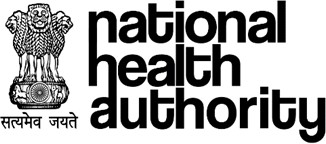 Government of India National Health Authority (NHA)Government of India National Health Authority (NHA)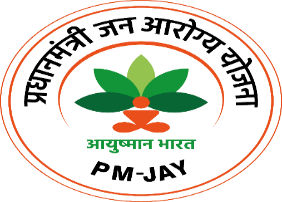 Notice Inviting Bids for empanelment of agencies for putting up Wall Painting / Digital Wall Painting for National Health Authority 
RFE No: S.12014/130/2023-NHA Dated 28.03.2023National Health Authority (NHA) was constituted, through a cabinet decision, as an attached office to Ministry of Health & Family Welfare. NHA provides overall vision and stewardship for the design, roll-out, implementation and management of Ayushman Bharat Pradhan Mantri Jan Arogya Yojana (AB PM-JAY) and Ayushman Bharat Digital Mission (ABDM). The objective of this RFE is to empanel agencies for putting up wall painting / digital wall painting. The detailed scope of work has been included in the RFE which can be obtained by authorized representative of the bidder from the O/o Deputy Director (Administration), National Health Authority, 3rd floor, Jeevan Bharati Building- Tower-1, Connaught Place, New Delhi-110001 by submitting signed non-disclosure agreement (NDA) and Letter of authorization. The RFE will be available on all working days during office hours till the last date of submission of bids. Notice Inviting Bids for empanelment of agencies for putting up Wall Painting / Digital Wall Painting for National Health Authority 
RFE No: S.12014/130/2023-NHA Dated 28.03.2023National Health Authority (NHA) was constituted, through a cabinet decision, as an attached office to Ministry of Health & Family Welfare. NHA provides overall vision and stewardship for the design, roll-out, implementation and management of Ayushman Bharat Pradhan Mantri Jan Arogya Yojana (AB PM-JAY) and Ayushman Bharat Digital Mission (ABDM). The objective of this RFE is to empanel agencies for putting up wall painting / digital wall painting. The detailed scope of work has been included in the RFE which can be obtained by authorized representative of the bidder from the O/o Deputy Director (Administration), National Health Authority, 3rd floor, Jeevan Bharati Building- Tower-1, Connaught Place, New Delhi-110001 by submitting signed non-disclosure agreement (NDA) and Letter of authorization. The RFE will be available on all working days during office hours till the last date of submission of bids. Notice Inviting Bids for empanelment of agencies for putting up Wall Painting / Digital Wall Painting for National Health Authority 
RFE No: S.12014/130/2023-NHA Dated 28.03.2023National Health Authority (NHA) was constituted, through a cabinet decision, as an attached office to Ministry of Health & Family Welfare. NHA provides overall vision and stewardship for the design, roll-out, implementation and management of Ayushman Bharat Pradhan Mantri Jan Arogya Yojana (AB PM-JAY) and Ayushman Bharat Digital Mission (ABDM). The objective of this RFE is to empanel agencies for putting up wall painting / digital wall painting. The detailed scope of work has been included in the RFE which can be obtained by authorized representative of the bidder from the O/o Deputy Director (Administration), National Health Authority, 3rd floor, Jeevan Bharati Building- Tower-1, Connaught Place, New Delhi-110001 by submitting signed non-disclosure agreement (NDA) and Letter of authorization. The RFE will be available on all working days during office hours till the last date of submission of bids. Notice Inviting Bids for empanelment of agencies for putting up Wall Painting / Digital Wall Painting for National Health Authority 
RFE No: S.12014/130/2023-NHA Dated 28.03.2023National Health Authority (NHA) was constituted, through a cabinet decision, as an attached office to Ministry of Health & Family Welfare. NHA provides overall vision and stewardship for the design, roll-out, implementation and management of Ayushman Bharat Pradhan Mantri Jan Arogya Yojana (AB PM-JAY) and Ayushman Bharat Digital Mission (ABDM). The objective of this RFE is to empanel agencies for putting up wall painting / digital wall painting. The detailed scope of work has been included in the RFE which can be obtained by authorized representative of the bidder from the O/o Deputy Director (Administration), National Health Authority, 3rd floor, Jeevan Bharati Building- Tower-1, Connaught Place, New Delhi-110001 by submitting signed non-disclosure agreement (NDA) and Letter of authorization. The RFE will be available on all working days during office hours till the last date of submission of bids. Important DatesImportant DatesImportant DatesImportant DatesAvailability of RFE documentsAvailability of RFE documents28.03.2023, 1700 hours onwards28.03.2023, 1700 hours onwardsDate and time of pre-bid meeting with NHADate and time of pre-bid meeting with NHA13.04.2023, 1100 hours onwards13.04.2023, 1100 hours onwardsLast date and time for submission of pre bid queriesLast date and time for submission of pre bid queriesOn or before 12.04.2023, 1700 hoursOn or before 12.04.2023, 1700 hoursLast date and time for submission of bidsLast date and time for submission of bidsOn or before 25.04.2023, 1700 hours onwardsOn or before 25.04.2023, 1700 hours onwardsDate and time for opening of bidsDate and time for opening of bids26.04.2023, 1700 hours onwards26.04.2023, 1700 hours onwardsContact Details: iec.cons4@nha.gov.inContact Details: iec.cons4@nha.gov.inContact Details: iec.cons4@nha.gov.inContact Details: iec.cons4@nha.gov.in